KARAR TARİHİ               : 06/03/2020                                             KARAR NUMARASI :  2020/18BELEDİYE MECLİSİNİ TEŞKİL EDENLER       :Fatih KAVAK, Alattin ÖZKÖK,  Hülya ARSLAN,  Hüseyin AYDIN,                                                                                                                       Engin SARIBÖCEK, Mustafa BELEN,   Resmi İDE,                                                                   Zikrullah KÜNER,  Nurullah KÜNER, Baykal DÖNMEZ             Belediye Meclisi, Meclis Başkanı Fatih KAVAK’ ın Başkanlığında, üyelerden Alattin ÖZKÖK, Hülya ARSLAN, Hüseyin AYDIN,  Mustafa BELEN, Resmi İDE,  Zikrullah KÜNER, Nurullah KÜNER ve Baykal DÖNMEZ’ in katılımı ile saat:11.00’ da, gündeminde bulunan hususları görüşmek üzere Belediye Meclis Salonunda toplandı. Yoklama yapıldı.                      Hususlarını kapsadığından, gündem gereği görüşmelere geçildi.            1–Gündemin bu maddesi, Yazı İşleri Müdürlüğünün, Encümen Üyesi Seçimi hakkındaki 27.02.2020 tarihli ve 30 sayılı yazılarının görüşülmesini kapsadığından, bu husustaki ilgi yazı Yazı İşleri Müdür Vekili Sercan AKKAYA tarafından okundu.           Meclis Başkanı Fatih KAVAK tarafından, 5393 sayılı Belediye Kanununun 33 üncü maddesinin (b) fıkrası, Belediye Meclisi Çalışma Yönetmeliğinin 20 inci maddesi gereğince, 01.04.2020 tarihinden itibaren 1 yıl süre ile görev yapmak üzere iki encümen üyesi seçilmesi ve seçimin Belediye Meclisi Çalışma Yönetmeliğinin 13 üncü maddesi gereğince gizli oyla yapılması gerektiği belirtilerek, mühürlü oy pusulaları üyelere dağıtıldı. Oy kullanma işlemi tamamlandıktan sonra başkan ve katiplerce oyların sayımına geçildi. Yapılan oy sayımı neticesinde; üyelerden Mustafa BELEN ve Resmi İDE’ye 9’ar oy çıktığı görüldü. En çok oyu alan Mustafa BELEN ve Resmi İDE oybirliği ile Encümen Üyeliği görevine seçildi.             (RESMİ MÜH-İMZA)                              (İMZA)                                         (İMZA)                 Fatih KAVAK                                   Resmi İDE                              Zikrullah KÜNER                                      MECLİS BAŞKANI                                  KATİP                                          KATİPKARAR TARİHİ               : 06/03/2020                                             KARAR NUMARASI :  2020/19BELEDİYE MECLİSİNİ TEŞKİL EDENLER       :Fatih KAVAK, Alattin ÖZKÖK,  Hülya ARSLAN,  Hüseyin AYDIN,                                                                                                                       Engin SARIBÖCEK, Mustafa BELEN,   Resmi İDE,                                                                   Zikrullah KÜNER,  Nurullah KÜNER, Baykal DÖNMEZ            Gündem gereği görüşmelere devam edildi.                  2–Gündemin bu maddesi, Yazı İşleri Müdürlüğünün, Meclis Plan ve Bütçe Komisyonu kurulması hakkındaki 27.02.2020 tarihli ve 31 sayılı yazılarının görüşülmesini kapsadığından, bu husustaki ilgi yazı Yazı İşleri Müdür Vekili Sercan AKKAYA tarafından okundu.            Meclis Başkanı tarafından bu hususta söz almak isteyen olup, olmadığı soruldu. Üyelerden söz alan olmadı. Meclis Başkanı, 5393 sayılı Belediye Kanununun 24 üncü ve Belediye Meclisi Çalışma Yönetmeliğinin 21 inci maddesi gereğince, 01.04.2020 tarihinden itibaren 1 yıl süre ile görev yapmak üzere Plan ve Bütçe Komisyonunun 4 kişiden oluşturulmasını, komisyonun siyasi parti grupları ve oranlama esasına göre, AK Parti’ den Alattin ÖZKÖK, Mustafa BELEN, Resmi İDE ve İYİ Parti’ den Nurullah KÜNER’ den oluşturulmasını teklif etti.  Teklif oya sunuldu. İşaretle (eli yukarı kaldırmak suretiyle) yapılan oylama sonucunda, teklif oybirliği ile kabul edildi.                        (RESMİ MÜH-İMZA)                              (İMZA)                                         (İMZA)                 Fatih KAVAK                                   Resmi İDE                              Zikrullah KÜNER                                      MECLİS BAŞKANI                                  KATİP                                          KATİPKARAR TARİHİ               : 06/03/2020                                             KARAR NUMARASI :  2020/20BELEDİYE MECLİSİNİ TEŞKİL EDENLER       :Fatih KAVAK, Alattin ÖZKÖK,  Hülya ARSLAN,  Hüseyin AYDIN,                                                                                                                       Engin SARIBÖCEK, Mustafa BELEN,   Resmi İDE,                                                                   Zikrullah KÜNER,  Nurullah KÜNER, Baykal DÖNMEZ            Gündem gereği görüşmelere devam edildi.                  3–Gündemin bu maddesi, Yazı İşleri Müdürlüğünün, Meclis İmar Komisyonu kurulması hakkındaki 27.02.2020 tarihli ve 32 sayılı yazılarının görüşülmesini kapsadığından, bu husustaki ilgi yazı Yazı İşleri Müdür Vekili Sercan AKKAYA tarafından okundu.            Meclis Başkanı tarafından bu hususta söz almak isteyen olup, olmadığı soruldu. Üyelerden söz alan olmadı. Meclis Başkanı, 5393 sayılı Belediye Kanununun 24 üncü ve Belediye Meclisi Çalışma Yönetmeliğinin 21 inci maddesi gereğince, 01.04.2020 tarihinden itibaren 1 yıl süre ile görev yapmak üzere Belediye İmar Komisyonunun 4 kişiden oluşturulmasını, komisyonun siyasi parti grupları ve oranlama esasına göre, AK Parti’den Resmi İDE, Engin SARIBÖCEK, Zikrullah KÜNER ve İYİ Parti’den Baykal DÖNMEZ’ den oluşturulmasını teklif etti. Teklif oya sunuldu. İşaretle (eli yukarı kaldırmak suretiyle) yapılan oylama sonucunda teklif oybirliği ile kabul edildi.             (RESMİ MÜH-İMZA)                              (İMZA)                                         (İMZA)                 Fatih KAVAK                                   Resmi İDE                              Zikrullah KÜNER                                      MECLİS BAŞKANI                                  KATİP                                          KATİPKARAR TARİHİ               : 06/03/2020                                             KARAR NUMARASI :  2020/21BELEDİYE MECLİSİNİ TEŞKİL EDENLER       :Fatih KAVAK, Alattin ÖZKÖK,  Hülya ARSLAN,  Hüseyin AYDIN,                                                                                                                       Engin SARIBÖCEK, Mustafa BELEN,   Resmi İDE,                                                                   Zikrullah KÜNER,  Nurullah KÜNER, Baykal DÖNMEZ              Gündem gereği görüşmelere devam edildi.                 4–Gündemin bu maddesi, Yazı İşleri Müdürlüğünün, Meclis Çeşitli İşler Komisyonu kurulması hakkındaki 27.02.2020 tarihli ve 33 sayılı yazılarının görüşülmesini kapsadığından, bu husustaki ilgi yazı Yazı İşleri Müdür Vekili Sercan AKKAYA tarafından okundu.              Meclis Başkanı tarafından bu hususta söz almak isteyen olup, olmadığı soruldu. Üyelerden söz alan olmadı. Meclis Başkanı, 5393 sayılı Belediye Kanununun 24 üncü ve Belediye Meclisi Çalışma Yönetmeliğinin 21 inci maddesi gereğince, 01.04.2020 tarihinden itibaren 1 yıl süre ile görev yapmak üzere Çeşitli İşler Komisyonunun 4 kişiden oluşturulmasını, siyasi parti grupları ve oranlama esasına göre, AK Parti’den Mustafa BELEN, Hüseyin AYDIN, Engin SARIBÖCEK ve İYİ Parti’ den Nurullah KÜNER’ den oluşturulmasını teklif etti. Teklif oya sunuldu. İşaretle (eli yukarı kaldırmak suretiyle) yapılan oylama sonucunda teklif oybirliği ile kabul edildi.                       (RESMİ MÜH-İMZA)                              (İMZA)                                         (İMZA)                 Fatih KAVAK                                   Resmi İDE                              Zikrullah KÜNER                                      MECLİS BAŞKANI                                  KATİP                                          KATİPKARAR TARİHİ               : 06/03/2020                                             KARAR NUMARASI :  2020/22BELEDİYE MECLİSİNİ TEŞKİL EDENLER       :Fatih KAVAK, Alattin ÖZKÖK,  Hülya ARSLAN,  Hüseyin AYDIN,                                                                                                                       Engin SARIBÖCEK, Mustafa BELEN,   Resmi İDE,                                                                   Zikrullah KÜNER,  Nurullah KÜNER, Baykal DÖNMEZ              Gündem gereği görüşmelere devam edildi.                 5–Gündemin bu maddesi, Fen İşleri Müdürlüğünün, İmar Değişikliği hakkındaki 06.03.2020 tarihli ve 39 sayılı yazılarının görüşülmesini kapsadığından;             Meclis Başkanı tarafından, 5393 sayılı Belediye Kanununun 24 üncü maddesinin 4 üncü fıkrasında; “İhtisas komisyonlarının görev alanına giren işler bu komisyonlarda görüşüldükten sonra belediye meclisinde karara bağlanır.” hükmünün bulunduğu belirtilerek, İmar Değişikliği ile ilgili yazının İmar Komisyonuna havale edilmesi teklif edildi.  Bu hususta söz almak isteyen olup olmadığı soruldu. Üyelerden söz alan olmadı. Teklif oya sunuldu. İşaretle (eli yukarı kaldırmak suretiyle) yapılan oylama sonucunda teklif oy birliği ile kabul edildi.           Ayrıca; Meclis Başkanı tarafından, Belediyemiz Meclisinin 2020 Dönemi, Mart ayı olağan toplantısının, 2 nci birleşiminin, 13 Mart 2020 Cuma günü saat:11.00’da Belediye Meclis Salonunda yapılması teklif edildi, üyelerden söz almak isteyen olup olmadığı soruldu. Üyelerden söz alan olmadı. Teklif oya sunuldu. İşaretle (eli yukarı kaldırmak suretiyle) yapılan oylama sonucunda teklif oybirliği ile kabul edildi.             Gündemde görüşülecek başka bir husus bulunmadığından, Başkan tarafından saat: 11.10’ da toplantıya son verildi.             (RESMİ MÜH-İMZA)                              (İMZA)                                         (İMZA)                 Fatih KAVAK                                   Resmi İDE                              Zikrullah KÜNER                                      MECLİS BAŞKANI                                  KATİP                                          KATİP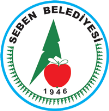  MECLİS KARAR ÖZETİ MECLİS KARAR ÖZETİ MECLİS KARAR ÖZETİ MECLİS KARAR ÖZETİ MECLİS KARAR ÖZETİ